CoC Board of Directors Meeting 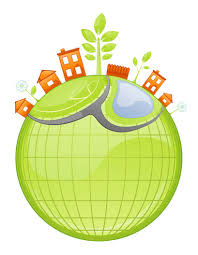 May 11, 2017Temple IsraelAGENDAWelcome 							Rabbi BethApproval of Minutes						Rabbi BethMarchAprilHome for Good Update					Pat Frey	CoC Application and other updates				Pat FreyCommittee Chair Reports / Introductions			Pat Frey/Committee ChairsAnnual Meeting						Pat FreyAugustOther Business____________________Next Committee Chair Meeting 2pm, June 1, 2017 at Temple IsraelNext Board Meeting – 2 pm, June 8, 2017 at Temple Israel